                                                                                     Πάτρα, 16/5/2018                                                                                              Αρ. Πρωτ.: 2089ΠροςΤην Διοίκηση του ΠΓΝΠΤην 6η ΥΠΕΚοιν.:   Ηλεκτρονικό και έντυπο Τύπο Αχαΐας	    Δήμο Πατρέων             Ιατρικό Σύλλογο Πατρών             ΕΙΝΑ             Επιμελητήριο Αχαΐας              Εργατικό Κέντρο ΠατρώνΕπειδή η κατάσταση με τις συχνές αναβολές των χειρουργείων λόγω μη επίλυσης, παρά τις υποσχέσεις, του προβλήματος της έλλειψης κρεβατιών στη Μονάδα Εντατικής Θεραπείας (ΜΕΘ), την κάλυψη του χώρου της ανάνηψης των χειρουργικών ασθενών από διασωληνωμένους που κανονικά έπρεπε να νοσηλεύονται στη ΜΕΘ, της έλλειψης αναισθησιολογικού εξοπλισμού και της αριθμητικής ανεπάρκειας του νοσηλευτικού προσωπικού,  ο Πανεπιστημιακός Χειρουργικός Τομέας στην 10η Συνεδρίασή του στις 16-5-2018 αποφάσισε ομόφωνα να αναστείλει επ’ αόριστον   από την Δευτέρα 21 Μαΐου 2018 όλες τις χειρουργικές επεμβάσεις πλην των επειγουσών περιπτώσεων.ΕπιπλέονΚαλεί την διοίκηση του ΠΓΝΠ και την ΥΠΕ σε συνεννόηση με το ΕΚΑΒ και το ΕΚΕΠΥ να διακομίζουν τους ασθενείς σε άλλα νοσοκομεία της περιφέρειας μέχρι το νοσοκομείο να επανέλθει σε κανονικούς ρυθμούς λειτουργίας.Δηλώνει ότι οι ασθενείς και οι τραυματίες με επείγον πρόβλημα θα αντιμετωπίζονται με τον ίδιο τρόπο που γίνεται μέχρι τώρα.Καλεί τις υπηρεσίες του νοσοκομείου να ενημερώσουν τους προγραμματισμένους ασθενείς για τις επερχόμενες αναβολές χειρουργείων.Σε συνεννόηση με τον Νοσοκομειακό Χειρουργικό Τομέα θα δώσει συνέντευξη τύπου την προσεχή Πέμπτη 17 Μαΐου 2018, στις 11.00 στο αμφιθέατρο του Πανεπιστημιακού Νοσοκομείου, ενημερώνοντας την κοινή γνώμη, και τους επιστημονικούς και κοινωνικούς φορείς της περιοχής για την δυσλειτουργία του νοσοκομείου και τις συνέπειες της.Μήνες τώρα οι χειρουργοί και οι αναισθησιολόγοι του ΠΓΝΠ καταβάλλουν υπεύθυνες προσπάθειες καθημερινά να προσαρμοστούν στην ελλειμματική λειτουργία των χειρουργείων και της ΜΕΘ.Δεν μπορούν σε καμία όμως περίπτωση να διαχειριστούν πλέον τις συνεχείς αναβολές των χειρουργείων ούτε πρόκειται να συνδράμουν στην ταλαιπωρία των ασθενών, οι οποίοι συχνά ενημερώνονται την τελευταία στιγμή ότι δεν θα χειρουργηθούν, αφού εντωμεταξύ έχει προηγηθεί μακροχρόνια αναμονή στη λίστα χειρουργείου και έχει γίνει ο αναγκαίος  προεγχειρητικός έλεγχος. Και όλα αυτά συμβαίνουν στο μεγαλύτερο τριτοβάθμιο νοσοκομείο της Περιφέρειας, το οποίο με μακροχρόνιες προσπάθειες κατάφερε να αναβαθμίσει με  διεθνή και εθνική αναγνώριση την κλινική και ακαδημαϊκή  προσφορά του.Οι χειρουργοί όλων των ειδικοτήτων και οι αναισθησιολόγοι του ΠΓΝΠ δηλώνουν ότι είναι αποφασισμένοι να διαφυλάξουν την αξιοπρέπεια των ασθενών τους, το επίπεδο του επιστημονικού τους έργου και την παροχή ιατρικών υπηρεσιών στον ανώτατο βαθμό.                O Διευθυντής      Του Χειρουργικού ΤομέαΚαθηγητής Παναγιώτης Μέγας  					ΕΛΛΗΝΙΚΗ ΔΗΜΟΚΡΑΤΙΑ   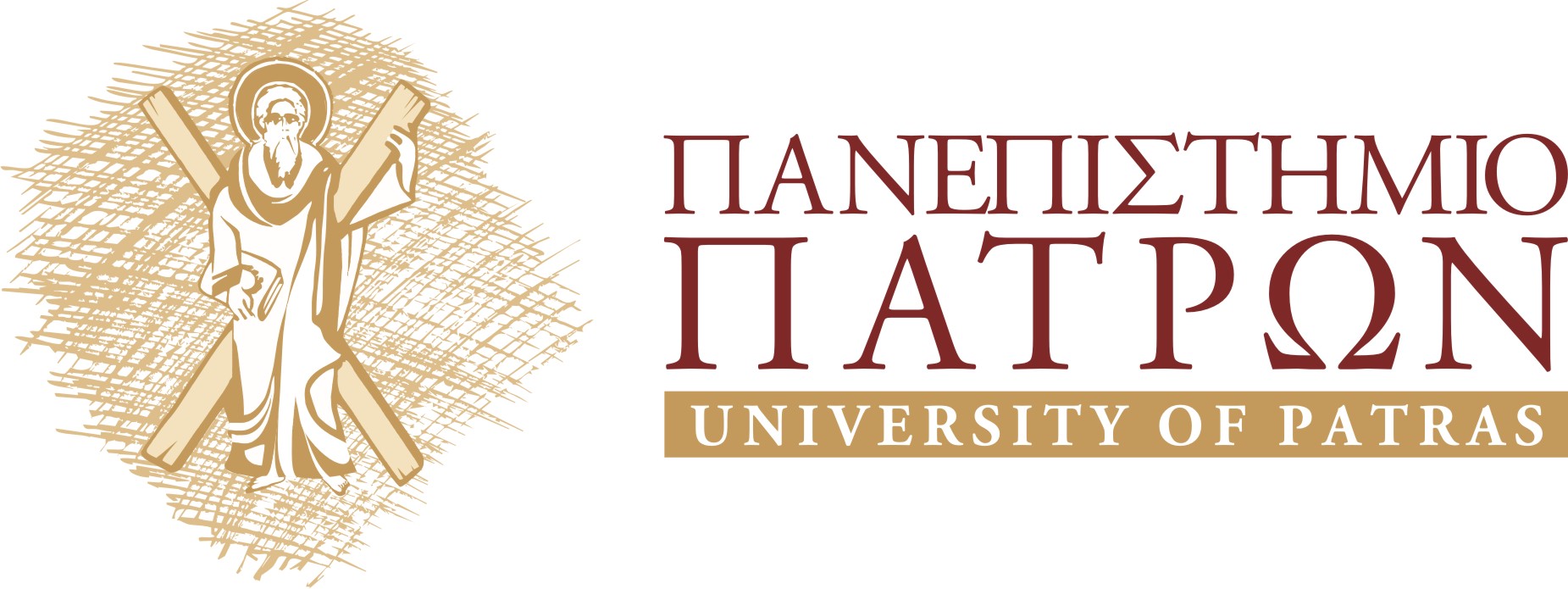            ΣΧΟΛΗ ΕΠΙΣΤΗΜΩΝ ΥΓΕΙΑΣ           ΤΜΗΜΑ ΙΑΤΡΙΚΗΣ           ΧΕΙΡΟΥΡΓΙΚΟΣ ΤΟΜΕΑΣ           Διευθυντής: Καθηγητής Παναγιώτης Μέγας           Τηλ.: 2613 603 940 και 752            Fax : 2610-991521               E-mail:  xeirtomeas@upatras.gr